5  Basic strokes           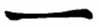 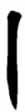 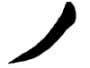 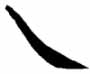 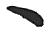 